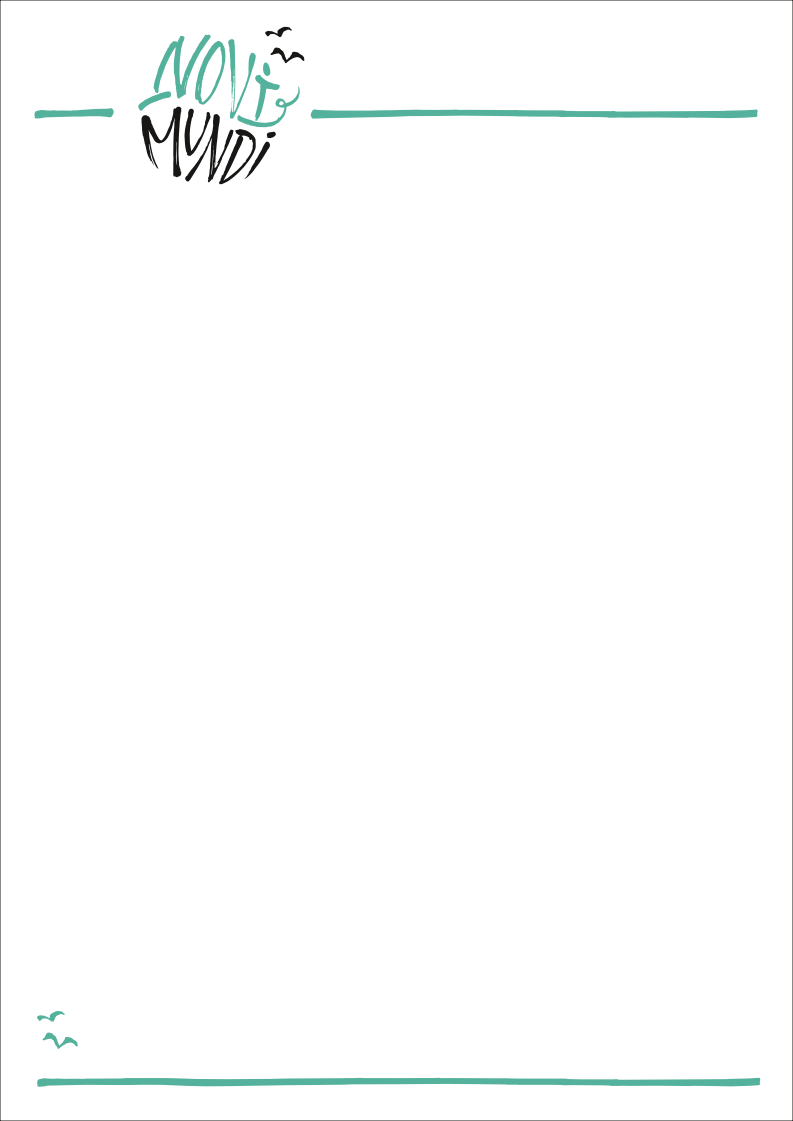 AanvraagformulierMet de beide handtekeningen verklaren wij dat het bovenstaande naar waarheid is ingevuld en toestemming geven voor:.Het opnemen van de bovenstaande gegevens in ons leerling bestandHet opvragen van gegevens bij de school van herkomst voor de aanvraag voor het vervolgen van het leertraject binnen Novi MundiHet geven van een terugkoppeling van de voortgang aan de school van herkomst in het kader van warme overdrachtDe zorgplicht start op het moment dat de inschrijving op Novi Mundi definitief is, de leerovereenkomst getekend is en de vooruitbetaling van het lesgeld binnen isIk wil graag dat mijn kind kan starten per Ik wil graag dat mijn kind kan starten per Schooljaar 2022-202322 augustus 2022Leerling gegevens:Leerling gegevens:AchternaamTussenvoegselVoornamenRoepnaamBSN nummerGeslachtMan / VrouwAdresPostcode + woonplaatsGemeenteGeboortedatumGeboorteplaatsNationaliteitNaam en telefoonnummer huisarts  i.g.v. noodBijzonderheden over gezondheid waar Novi Mundi attent op moet zijn Naam, adres telefoonnummer en e-mailadres  huidige schoolContactpersoon huidige schoolGegevens ouder/verzorger:Gegevens ouder/verzorger:Voorletters + Naam RoepnaamAdresPostcode + woonplaatsGemeente TelefoonTelefoon mobielRelatie tot kind (bv ‘moeder’)EmailadresAandeel dat  je kunt leveren ten behoeve van Novi Mundi (ouderparticipatie) HandtekeningGegevens ouder/verzorger:Gegevens ouder/verzorger:Voorletters + NaamRoepnaamAdresPostcode + woonplaatsGemeente TelefoonTelefoon mobielRelatie tot kind (bv ‘moeder’)EmailadresAandeel dat  je kunt leveren ten behoeve van Novi Mundi (ouderparticipatie) Handtekening 